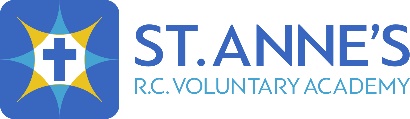 December 2021Dear Applicant,Thank you for your interest in the position of Science Teacher at St Anne’s.  St Anne’s is a small Catholic school with Christ at the centre of all that it is and does.  Our size is to our advantage - our students are all known extremely well because of the community feel, rooted in Gospel Values.  This is an exciting time for both the school and the Science department. The school is undergoing massive changes at Senior Leadership level which will mean that changes are inevitable at whole school level. Importantly, this is a fantastic opportunity for a suitably qualified Science teacher specialising in Biology. We are a fully comprehensive school, and the successful candidate will be able to engage, inspire and challenge pupils across the full range of ability. The candidate must be driven by ensuring that pupils receive an outstanding education which is reflected in outstanding pupil outcomes. The successful candidate will gain a wealth of experience, including working alongside a great Science department. What does St Anne’s offer? A new Senior Leadership team who are focused on raising the attainment and aspirations of all the pupils across the school.A new simple vision for the St Anne’s community underpinned by a staff who work together as a strong and united team. A supportive staff network that will reflect our Catholic ethos.A commitment to excellent professional development and the successful candidate What are the Governors looking for?A teacher who believes in our Catholic Mission and will celebrate all our successes. A teacher who puts ‘pupils first’ and who doesn’t accept second best.A teacher who is ambitious in the best possible sense, and who is committed to pupil progression and excellenceAs Executive Headteacher of St Anne’s I am excited about the school journey ahead and I don’t underestimate the challenges that lie ahead. However, this is a community that is ready for change and the rewards for success are great. Are you up for the challenge? If you would like an informal discussion regarding this role or to arrange a visit to the school please contact Fiona Bentley, Headteachers PA, by emailing fiona.bentley@stannesrcvoluntaryacademy.com. I look forward to receiving applications from candidates who can demonstrate the dedication, skills, and passion to lead this key aspect of the school.Yours sincerelyS LogueMr S Logue, Executive Headteacher 